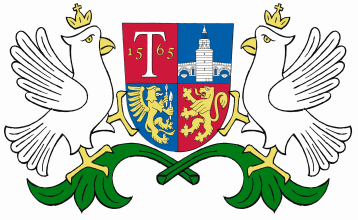 ОБЩИНА     ТРЯВНА     О Б Я В Л Е Н И ЕОбщина Трявна  уведомява , че със Заповед № 68/21.02.2018 г. на Кмета на община Трявна е допуснато изработване чрез възлагане от заинтересованите лица  на ПУП  /подробен устройствен  план /за ЧИ на ПУП -  план за регулация и план за застрояване за  УПИ ХVІ – комплексно жилищно застрояване, кв. 40 по плана на гр. Плачковци, с цел обособяване на три нови урегулирани поземлени имота:  УПИ ХХХІ-588,  УПИ ХХХІІ-588  и  УПИ ХХХ-589. 